ПРЕСС-РЕЛИЗ25.07.2023Курская АЭС: около 500 курчатовцев приняли участие в фестивале «Яркие краски – атомграду 55»В парке «Теплый берег» города Курчатова Курская АЭС организовала развлекательно-познавательный фестиваль «Яркие краски – атомграду 55». Масштабное мероприятие стало своеобразным подарком от атомщиков горожанам по случаю предстоящего юбилея Курчатова.«Цель сегодняшнего мероприятия — зарядить горожан настроением, позитивом. Курская АЭС при поддержке Концерна Росэнергоатом, Госкорпорации Росатом активно развивает Курчатов. Создан современный уровень городской среды, хорошо развита вся необходимая инфраструктура: дороги, парки, спортивные центры, медучреждения, места культурного досуга и активного отдыха. Меняя среду вокруг себя, мы повышаем качество жизни курчатовских семей. Пример тому — это пространство — парк «Теплый берег», где сегодня проходит большинство городских мероприятий», — отметил директор Курской АЭС Александр Увакин.Интерактивные площадки объединили около 500 горожан. Семейная сплоченность и художественное мастерство понадобились в семейной акции «Палатки в краску» по росписи пляжных палаток. Александ Увакин дал старт творческому состязанию, оставив на одной из палаток пожелание: «Победы!».«Замечательный праздник, объединяющий. Наша семья заранее подготовила эскиз для росписи палатки, теперь воплощаем. Мальчишки довольны, мы с мужем тоже. Изобразили на одной стороне город, на другой — станцию: одно без другого невозможно», — поделилась мама двоих сыновей Юлия Филиппова.«Любим находиться на природе. Как только погода установится, пойдем в поход. Палатка теперь очень кстати. Эксклюзивная, расписная», — рассказала участница акции Марина Редичева.На научной полянке все желающие могли продемонстрировать креативность мысли и смелость в принятии решений. В атомной викторине — проверить свои знания по истории города, развитию Курской АЭС, строительству станции замещения.Многие субъекты Федерации готовы значительно ускорить обновление социальной инфраструктуры, объектов культуры и спорта, расселение аварийного жилья, комплексное развитие сельских территорий. Благополучие, качество жизни российских семей, а значит, и демографическая ситуация прямо зависят от положения дел в социальной сфере.Управление информации и общественных связей Курской АЭС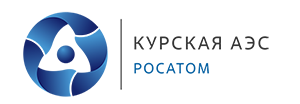 